БОЙОРОК                                                                  	                       РАСПОРЯЖЕНИЕ«18»  ноябрь   2019 й.                                №  127 р                             «18»  ноября   .О назначении ответственного лица по защите прав потребителей в сельском поселении Языковский сельсовет и по размещению сведений о деятельности  сельского поселения по защите прав потребителейС целью увеличения эффективности региональной системы защиты прав потребителей Назначить специалиста  2 категории Мамаеву И.Р., ответственным лицом по защите прав потребителей в сельском поселении Языковский сельсовет и по размещению сведений на официальном сайте сельского поселения в сети Интернет о деятельности  администрации сельского поселения по защите прав потребителейКонтроль за выполнением распоряжения оставляю за собой.Глава сельского поселенияЯзыковский  сельсовет                                  Р.Р. ЕникеевС распоряжением ознакомлена:                                 И.Р. МамаеваБАШҠОРТОСТАН РЕСПУБЛИКАhЫ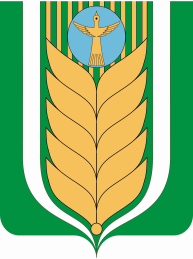 РЕСПУБЛИКА БАШКОРТОСТАНБЛАГОВАР  РАЙОНЫ АДМИНИСТРАЦИЯ  СЕЛЬСКОГОМУНИЦИПАЛЬ РАЙОНЫНЫҢ ЯЗЫКОВПОСЕЛЕНИЯ ЯЗЫКОВСКИЙ СЕЛЬСОВЕТАУЫЛ СОВЕТЫ АУЫЛ БИЛӘМӘhЕМУНИЦИПАЛЬНОГО РАЙОНАХАКИМИӘТЕБЛАГОВАРСКИЙ РАЙОН452740,  Языков ауылы, Социалистик урамы, 1Тел. (34747) 2-29-72, Факс 2-22-61452740, с. Языково, ул. Социалистическая, 1       Тел. (34747) 2-29-72, Факс 2-22-61